NYILATKOZATAlulírott ……………………………………………………………………… (szülő neve)   …………………………………………………………………………….. (cím) alatti lakos, szülő/törvényes képviselő nyilatkozom, hogy gyermekem, ………………………………...... a 2021/2022.tanévben	erkölcstan	hit- és erkölcstan oktatásban kíván részt venni.(A kívánt oktatást kell aláhúzni!)Tudomásul veszem, hogy a nyilatkozat a 2021/2022. tanévre szól, azon módosítani a tanév során nem tudok. Hit- és erkölcstan oktatás választása esetén kérem, töltse ki a következőt:Gyermekem a(z) ..……………………………………………. (egyház neve) egyház által szervezett hit- és erkölcstan órán vesz részt a 2021/2022. tanévben. Tudomásul veszem, hogy nyilatkozatommal egyidejűleg hozzájárulok gyermekem nevének a megjelölt egyház részére történő átadásához. Budapest, 2021. április …	Szülő aláírása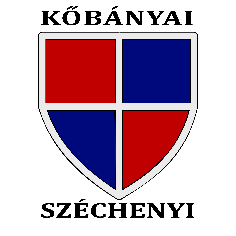 KŐBÁNYAI SZÉCHENYI ISTVÁN MAGYAR - NÉMET KÉT TANÍTÁSI NYELVŰ ÁLTALÁNOS ISKOLA1108 Budapest, Újhegyi sétány 1-3.T/F: 264-98-46      www.szechenyibp10.huE-mail: igazgato@szechenyibp10.hu